W ramachTygodnia Bibliotek 2020            oraz kolejnej edycji kampanii społecznej "Czytaj! Zobacz więcej!"           pod hasłem „ Do dzieła!!!” , podsyłam  filmy z udziałem pisarzy, artystów, ludzi kultury i sztuki. Wystarczy kliknąć TUTAJ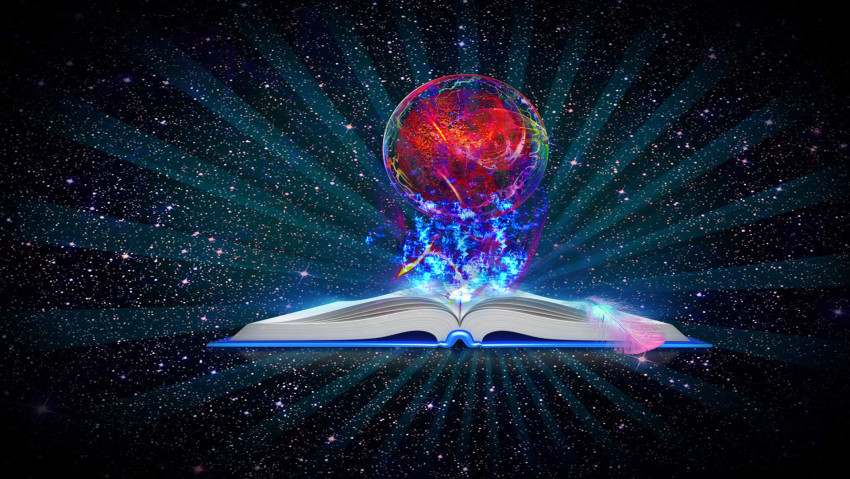 